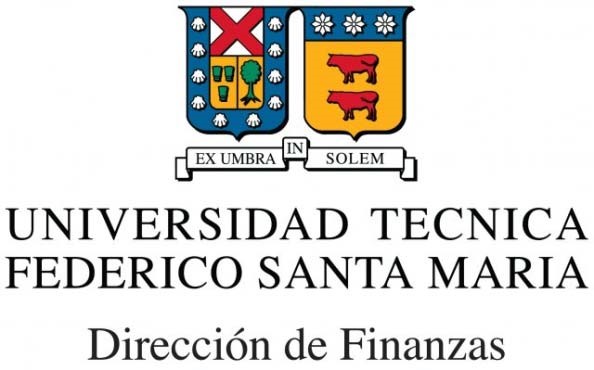 Contenido Definiciones ................................................................................................................................ 3 Cuadro Resumen......................................................................................................................... 4 Artículo 46, Ley 3.063 Rentas Municipales ................................................................................. 6 Donantes ........................................................................................................................................ 6 Forma de Donación ........................................................................................................................ 6 Fin de la Donación ......................................................................................................................... 6 Acreditación ................................................................................................................................... 6 Efecto Tributario ............................................................................................................................. 6 Observación ................................................................................................................................... 6 Procedimiento ................................................................................................................................ 6 Artículo 69, Ley 18.681 ............................................................................................................... 7 Donantes ........................................................................................................................................ 7 Forma de Donación ........................................................................................................................ 7 Fin de la Donación .......................................................................................................................... 7 Acreditación ................................................................................................................................... 7 Efecto Tributario ............................................................................................................................ 7 Observación ................................................................................................................................... 7 Procedimiento ................................................................................................................................ 7 Artículo N°8, Ley 18.985 Fines Culturales ................................................................................... 8 Donantes ........................................................................................................................................ 8 Forma de Donación ........................................................................................................................ 8 Fin de la Donación .......................................................................................................................... 8 Acreditación ................................................................................................................................... 8 Efecto Tributario ............................................................................................................................. 8 Observación ................................................................................................................................... 8 Procedimiento ................................................................................................................................ 8 Artículo N°31 – N° 7, DL 824 ....................................................................................................... 9 Donantes ........................................................................................................................................ 9 Forma de Donación ........................................................................................................................ 9 Fin de la Donación .......................................................................................................................... 9 Acreditación ................................................................................................................................... 9 Efecto Tributario ............................................................................................................................ 9 Observación ................................................................................................................................... 9 Procedimiento ................................................................................................................................ 9 Ley 20.241 (I+D) ........................................................................................................................ 10 Donantes .................................................................................................................................. 10 Forma de Donación .................................................................................................................. 10 Fin de la Donación .................................................................................................................... 10 Acreditación ............................................................................................................................. 10 Certificación a través de CORFO con contratos o proyectos I+D. .............................................. 10 Efecto Tributario ........................................................................................................................... 10 Observación ................................................................................................................................. 10 Procedimiento .............................................................................................................................. 10 Procedimientos ................................................................................................................................ 11 Procedimiento Tipo A ........................................................................................................... 11 Procedimiento Tipo B ........................................................................................................... 11 Procedimiento Tipo C ........................................................................................................... 12 Procedimiento Tipo D ........................................................................................................... 12 Anexos .............................................................................................................................................. 13 1. Definiciones Donante: Persona natural o jurídica que realiza la entrega de una donación a la Universidad. Donatarios: Receptores de la donación, puede ser un Departamento Académico/Docente, alumno o profesor de la Universidad.  Donación: Aporte en especies o dinero.  Gasto: Monto de la donación que se reconoce como gasto para producir la renta del ejercicio en las empresas, por lo tanto la base sobre la cual se tributa se reduce.  Crédito: Monto de la donación que se descuenta como crédito para el cálculo del Impuesto de Primera Categoría y el Global Complementario.   	 	Instructivo Donaciones 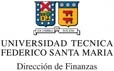 2. Cuadro Resumen 4  	 	Instructivo Donaciones 5 	3.	46, Ley 3.063 Rentas Municipales Donantes Contribuyentes que declaren Balance General en 1a y 2a categoría. Forma de Donación En dinero y registrada dentro del año en ejercicio en el que se efectuó el desembolso y estar claramente definida en los registros contables de la Universidad. Fin de la Donación Solventar gastos de la Universidad, ampliaciones y mejoras de edificios e instalaciones. Acreditación Certificado emitido por la Universidad. Efecto Tributario Se rebaja la donación como gasto tributario en la determinación de la Renta Líquida Imponible hasta un 10% de la renta líquida  imponible para primera y segunda categoría; montos mayores no se aceptarán como gasto. Tope global absoluto de donaciones de un 4,5% de la RLI. Observación No permite contraprestación directa o indirecta. Procedimiento Procedimiento Tipo A 	4.	69, Ley 18.681 Donantes Contribuyentes de 1a categoría e impuesto global complementario que declaren ingresos efectivos. Forma de Donación En dinero y dentro del ejercicio para becas (alumnos o profesores) e investigación. Fin de la Donación Las donaciones recibidas podrán ser destinadas a financiar la adquisición de inmuebles y equipamiento, y readecuación de infraestructura para apoyar el perfeccionamiento académico (incluye becas a académicos y estudiantes y realización de seminarios). A financiar proyectos de investigación. Acreditación Certificado emitido por el receptor y copia resolución exenta MINEDUC. Efecto Tributario Crédito contra impuesto de primera categoría por el 50% de la donación (tope monto del impuesto o 14000 UTM) y 4,5% RLI. Observación No contraprestación directa o indirecta. Procedimiento Procedimiento Tipo B 	5.	N°8, Ley 18.985 Fines Culturales Donantes Contribuyentes de 1a categoría e impuesto global complementario que declaren ingresos efectivo. Forma de Donación En dinero o especies dentro del ejercicio. Fin de la Donación Financiar el proyecto a desarrollar por el donatario aprobado por el comité calificador, esto es para la adquisición de bienes corporales para las actividades del donatario, pagos para realizar el proyecto y financiamiento de la institución. Acreditación La institución que percibe la donación deberá entregar un certificado impreso al donante numerado en forma correlativa, timbrados y registrados por el SII. Conteniendo la individualización completa donante y donatario, monto y fecha, llevar impresa la referencia artículo 8 Ley 18.985, destino de la donación, número y fecha de la resolución del comité con la aprobación de la donación. Efecto Tributario Crédito contra impuesto de primera categoría por el 50% de la donación. Tope 2% de base imponible o 14000 UTM. Observación No gozarán de este beneficio los contribuyentes que hayan optado por escoger el beneficio de donaciones en conformidad a la Ley N° 19.247 de 1993 sobre donaciones con fines educacionales o según el artículo 8° de la Ley N° 18.861 de 1987 sobre donaciones a Universidades e Institutos Profesionales. Procedimiento Procedimiento Tipo B 	6.	N°31 – N° 7, DL 824 Donantes Contribuyentes de 1a Categoría que declaren renta efectiva en base a contabilidad completa o simplificada y 2a Categoría Art. 42 n° 2 que declaren en base a ingresos y gastos efectivos (quedan excluidas las empresas afectas a la ley 16.624 'empresas productoras de cobre de la Gran Minería', los contribuyentes que declaren en base a renta presunta y los contribuyentes afectos a impuestos únicos sustitutitos de la Ley de la Renta). Forma de Donación La franquicia corresponderá si la donación es efectuada en dinero, muebles, inmuebles, valores mobiliarios, derecho o en cualquier otro tipo de bien, además debe estar registrada dentro del ejercicio en el cuál se incurrió en el desembolso o entrega material y estar claramente asentada en los registros contables de los donantes. Fin de la Donación Programas de Instrucción. La realización de programas de instrucción en el país (la finalidad de estas donaciones dicen relación con su destino único y no con la persona del donatario). Esto significa que puede que los programas no sean realizados directamente por la institución donataria sino que los lleve efecto a través de establecimientos docentes (pudiendo ser éstos incluso una institución con fines de lucro)." Acreditación Se acreditan con el recibo o certificado otorgado por el donatario conteniendo como mínimo nombre donante y donatario, monto y naturaleza de la donación, fecha y firma del donatario o representante legal. Efecto Tributario Monto del gasto: Se rebaja toda la donación como gasto tributario en la determinación de la Renta Líquida Imponible del Impuesto de 1ª o 2ª Categoría, Global Complementario o Adicional según sea el tributo que afecte al donante. Observación Para el caso de donación de bienes, se debe adjuntar un comprobante firmado y timbrado por el contador del donante acreditando el valor libro de los bienes donados a la fecha de la donación. Procedimiento Procedimiento Tipo C 7. Ley 20.241 (I+D) Donantes Contribuyentes que declaren por 1a categoría. Forma de Donación Recursos destinados a investigación y desarrollo. Fin de la Donación Investigación (básica y aplicada) y Desarrollo. Acreditación Certificación a través de CORFO con contratos o proyectos I+D. Efecto Tributario 35% contra crédito tributario el 65% es aceptado como gasto. Tope 15000 UTM. Observación Centros inscritos (extramuros), proyectos dentro de la empresa y/o con terceros (intramuros). En la USM están CCTVal, CETAM y Depto. Cs. De Mat. Adicionalmente, corresponderá a CORFO fiscalizar la correcta ejecución y cumplimiento de los contratos de investigación y desarrollo a que se refiere esta ley, para lo cual podrá solicitar, tanto de los centros de investigación registrados como de los contribuyentes que los hayan celebrado, la información que estime necesaria para verificar el cumplimiento de las condiciones establecidas en esta ley, su Reglamento, y en el contrato de investigación y desarrollo respectivo, debiendo guardar confidencialidad acerca de los antecedentes e información que se le entreguen. Procedimiento Procedimiento Tipo D Procedimientos 1. Procedimiento Tipo A Una vez que el donante realice la donación, la Unidad debe informar a la Dirección de Finanzas la donación a través del formulario único de donación y adjuntar minuta describiendo el motivo de la donación. La Dirección de Finanzas, reconoce y contabiliza la donación. Posteriormente, envía antecedentes a la Vicerrectoría de Asuntos Económicos y Administrativos (certificado foliado ante el SII, comprobante de caja y solicitud de la unidad). La VREA revisa antecedentes e informa a la empresa donante (envío de Original de Certificado de Donación). 2. Procedimiento Tipo B La Unidad donataria debe enviar el proyecto a la Vicerrectoría de Asuntos Económicos y Administrativos (VREA). La VREA revisa y envía el proyecto al Ministerio respectivo, luego informa resultado entregado por el Ministerio a la Unidad que presentó el proyecto. En caso de ser aceptado por el Ministerio, la Unidad donataria puede informar a los potenciales donantes sobre este beneficio tributario. Una vez que el donante realice la donación, la Unidad debe informar a la Dirección de Finanzas la donación a través del formulario único de donación. La Dirección de Finanzas, reconoce y contabiliza la donación. Posteriormente, envía antecedentes a la Vicerrectoría de Asuntos Económicos y Administrativos (certificado foliado ante el SII, comprobante de caja y solicitud de la unidad). La VREA revisa antecedentes y envía documentación a Ministerio. Finalmente, recibe la resolución exenta y se informa a la empresa donante (se incluye Original Resolución Exenta y Original de Certificado de Donación). 3. Procedimiento Tipo C Los contribuyentes que realicen este tipo de donaciones deberán presentar certificado emitido y firmado por el contador de la empresa, con el valor del dinero donado, o los valores libros en caso que la donación sea en bienes o especies. La unidad que reciba la donación debe presentar Formulario Único Donación junto al certificado emitido por el contador de la empresa donataria y hacerlos llegar a la Dirección de Finanzas.  Si la donación consiste en bienes muebles o inmuebles, la unidad receptora deberá adjuntar Formulario de Recepción de Donación de Activo Fijo. La Dirección de Finanzas reconoce y contabiliza la donación y emite certificado interno de donación 5. Procedimiento Tipo D Los Contribuyentes y los donatarios deberán celebrar por escrito con los centros de investigación registrados, un contrato de investigación y desarrollo por montos superiores a 100 UTM (o su equivalente) al momento de su celebración. Este contrato deberá ser presentado a CORFO, quien certificará si cumple con los requisitos. Además exigirá una declaración jurada al representante de la empresa.  El donante deberá presentar al Servicio de Impuestos Internos una declaración jurada informado los contratos vigentes. CORFO a su vez envía información de los centros acreditados. Anexos FORMULARIO ÚNICO DONACIÓN  DIRECCIÓN DE FINANZAS 	 	N° Correlativo Unidad _______/2015 Organización ____________      Firma Responsable de Organiz. _____________________ USO INTERNO ÁREA CONTABLE REVISIÓN:NOMBRECARGOFECHA:24-08-2023NOMBRECARGOELABORADO PORCristian Pérez Lagos – Claudio Sanchez ToledoDirector de Finanzas – Contador GeneralREVISADO PORCristian Pérez LagosDirector de FinanzasAPROBADO PORPedro Gajardo AdaroVicerrector de As. Econ. y AdministrativosLey Donantes Forma Donación Fin de la Donación Acreditación Efecto tributario Observación Art 46 Ley 3063 Contribuyentes que declaren Balance General de 1a y 2a categoría. En dinero y dentro del ejercicio. Solventar gastos, ampliaciones y mejoras. Certificado emitido por el receptor. Se rebaja la donación como gasto tributario hasta un 4,5% de la renta líquida imponible. No contraprestación directa o indirecta. Art 69 Ley 18681 Contribuyentes de 1a categoría e impuesto global complementario que declaren ingresos efectivos. En dinero y dentro del ejercicio para becas (alumnos o profesores) e investigación.  Adquisición de inmuebles y equipamiento, y readecuación de infraestructura para apoyar el perfeccionamiento académico (incluye becas a académicos y estudiantes y realización de seminarios). Proyectos de investigación. Certificado emitido por el receptor y copia resolución exenta MINEDUC. Crédito contra impuesto de primera categoría por el 50% de la donación (tope monto del impuesto o 14000 UTM) y 4,5% RLI No contraprestación directa o indirecta. Art 8° Ley 18.985 ( Fines culturales) Contribuyentes de 1a categoría e impuesto global complementario que declaren ingresos efectivos. En dinero o especies dentro del ejercicio. Financiar el proyecto a desarrollar por el donatario aprobado por el comité calificador, esto es para la adquisición de bienes corporales para las actividades del donatario, pagos para realizar el proyecto y financiamiento de la institución donataria. Certificado emitido por el receptor. Crédito contra impuesto de primera categoría por el 50% de la donación. Tope 2% de base imponible o 14000 UTM. No gozarán de este beneficio los contribuyentes que hayan optado por escoger el beneficio de donaciones en conformidad a la Ley N° 19.247 de 1993 sobre donaciones con fines educacionales o según el artículo 8° de la Ley N° 18.861 de 1987 sobre donaciones a Universidades e Institutos Profesionales. Ley Donantes Forma Donación Fin de la Donación Acreditación Efecto tributario Observación N°7 Artículo 31 DL824 Contribuyentes de 1a Categoría que declaren renta efectiva en base a contabilidad completa o simplificada y 2a Categoría Art. 42 n° 2 que declaren en base a ingresos y gastos efectivos. (quedan excluidas las empresas afectas a la ley 16.624 'empresas productoras de cobre de la Gran Minería'. La franquicia corresponderá si la donación es efectuada en dinero, muebles, inmuebles, valores mobiliarios, derecho o en cualquier otro tipo de bien,  Programas de Instrucción.  Certificado emitido por el receptor Monto del gasto: Se rebaja toda la donación como gasto tributario en la determinación de la Renta Líquida Imponible del Impuesto de 1ª o 2ª Categoría, Global Complementario o Adicional según sea el tributo que afecte al donante, con el siguiente límite: Ley 20.241 (I&D) Contribuyentes que declaren por 1a categoría Recursos destinados a investigación y desarrollo. Investigación (básica y aplicada) y Desarrollo. Certificación a través de CORFO con contratos o proyectos I+D 35% contra crédito tributario el 65% es aceptado como gasto. Tope 15000 UTM Centros inscritos (extramuros), proyectos dentro de la empresa y/o con terceros (intramuros). En la USM están CCTVal, CETAM y Depto. Cs. De Mat. De: Dirección/Departamento Asunto: Materia: Fecha:  Ley a la que se acoge Si es un bien, especificar cantidad y descripción. Para el caso de becas especificar los beneficiarios.  Monto Fecha de donación Cuando se genera el reconocimiento en alguna cuenta de la Universidad Organización Nombre del Proyecto: (documento presentado en Vicerrectoría de Asuntos Económicos y Administrativos) Nombre del Proyecto: (documento presentado en Vicerrectoría de Asuntos Económicos y Administrativos) Empresa Contribuyente: Empresa Contribuyente: Rut Contribuyente: Rut Contribuyente: Giro comercial (asociación a la donación)Giro comercial (asociación a la donación)Nombre del Representante Legal:Nombre del Representante Legal:Rut del Representante Legal: Rut del Representante Legal: Dirección: Dirección: Ciudad: Ciudad: Teléfono: Teléfono: Ley  Certificado (N°) Cuenta contable Fecha de donación Ubicación (si corresponde) 